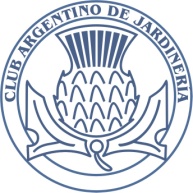 CAJ -JURADOS– AÑO 2022Hbbbbbbbbbbbbbb m0l85ARZO 28HORTICULTURAJuzgamiento de material estacional, ramas, flor cortada.Plantas en recipiente.ABRIL 25DISEÑO ARTÍSTICOCOLLAGESra. Lila Stella c/juzgamiento.MAYO 30HORTICULTURAROSAS – Poda, sustrato, fertilizaciónSra. Cristina MarkezJUNIO 27DISEÑO ARTÍSTICOÓPTICOSSra. Rosa VilaróJULIO 25HORTICULTURAPRESENTACIÓN ARTÍSTICA DE HORTICULTURA (DISPLAY)Disertante a designar c/juzgamiento.AGOSTO  29DISEÑO ARTÍSTICOABSTRACTOSra. Marta Baiona c/juzgamientoSEPTIEMBRE  26HORTICULTURAJARDÍN EN MINIATURA/TERRARIUMSras. Amparo Pieruzzini/Irma FernándezOCTUBRE  31DISEÑO ARTÍSTICOFORMA ESCULTURAL/ENMARCADO ESPACIALSras. Lila Stella y Beatriz Olobardi c/juzgamiento.NOVIEMBRE (fecha a designar)REUNIÓN DE FIN DE AÑO